AWARD SHOW 2021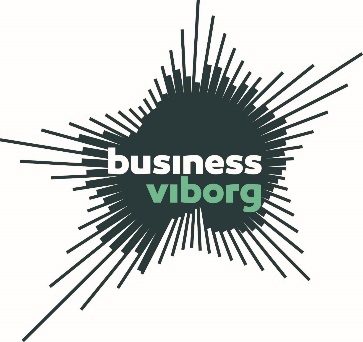 Indstilling af kandidat til ”Business Viborgs Årspris 2021”Jeg indstiller følgende kandidat til ”Business Viborgs Årspris 2021”Virksomhed:Kontaktperson:E-mail:Tlf:Indsendt afNavn:Virksomhed:E-mail:Tlf:Indstillingskriterier for Business Viborgs Årspris:Business Viborgs årspris tildeles en organisation eller virksomhed, hjemmehørende i Viborg Kommune, der har gjort en ekstraordinær indsats for – eller i – erhvervslivet, eller udfoldet et bemærkelsesværdigt initiativ med erhvervsmæssigt sigte.I vurderingen af indkomne forslag lægges der vægt på én eller flere af følgende parametre:
• Virksomhedens historie og betydning for Viborgegnen
• Økonomisk vækst og performance de senere år
• Virksomhedens værdier, ansvarlighed og omdømmeIndstilling af kandidat - begrundelse iht. ovennævnte kriterier:Virksomhedens historie og betydning for Viborgegnen:Økonomisk vækst og performance de senere år:Virksomhedens værdier, ansvarlighed og omdømme:Forslag til kandidater bedes fremsendt til Ole Dalsgaard Sørensen pr. mail olso@buvi.dk inden den 30. september 2021.